Група Ас-74. 14.04.2020. Консультація №10 до ЗНО.		Тема: Багатогранники, площі їх поверхонь та об’єми. Тренувальні тести.Інструкція до урокуПовторіть теоретичний матеріал до теми.Запишіть до зошита основні формули.Розгляньте приклади виконання завдань.Виконати тестове завдання.Довідковий матеріалПриклади виконання завданьСамостійна робота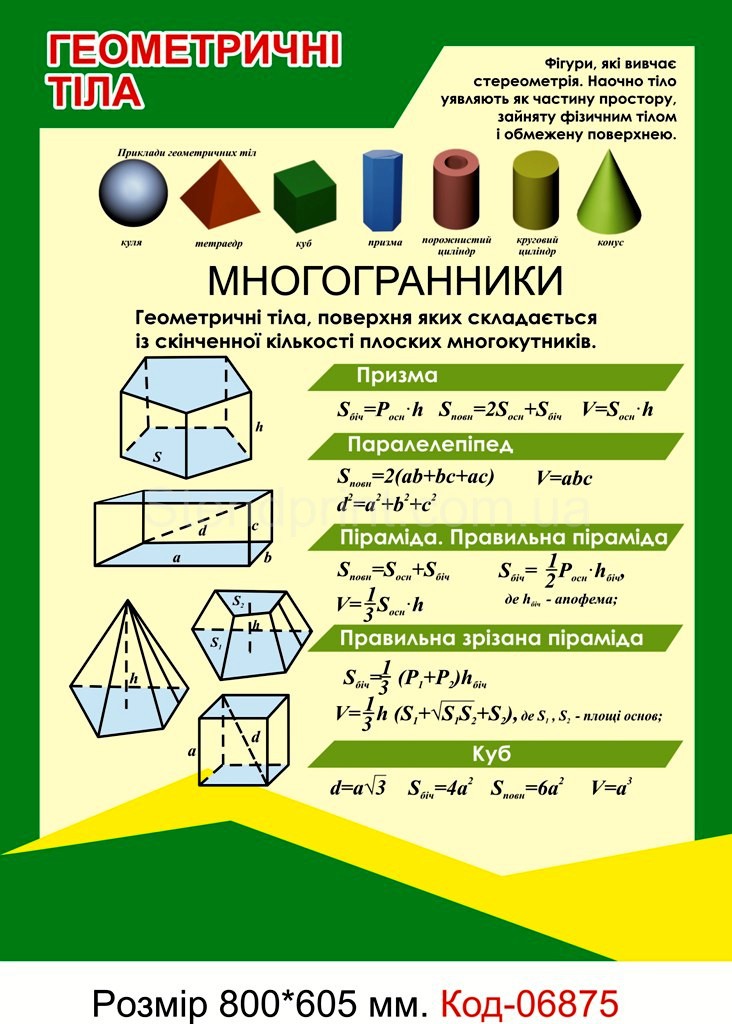 ЗавданняКількість балівПочатковий рівень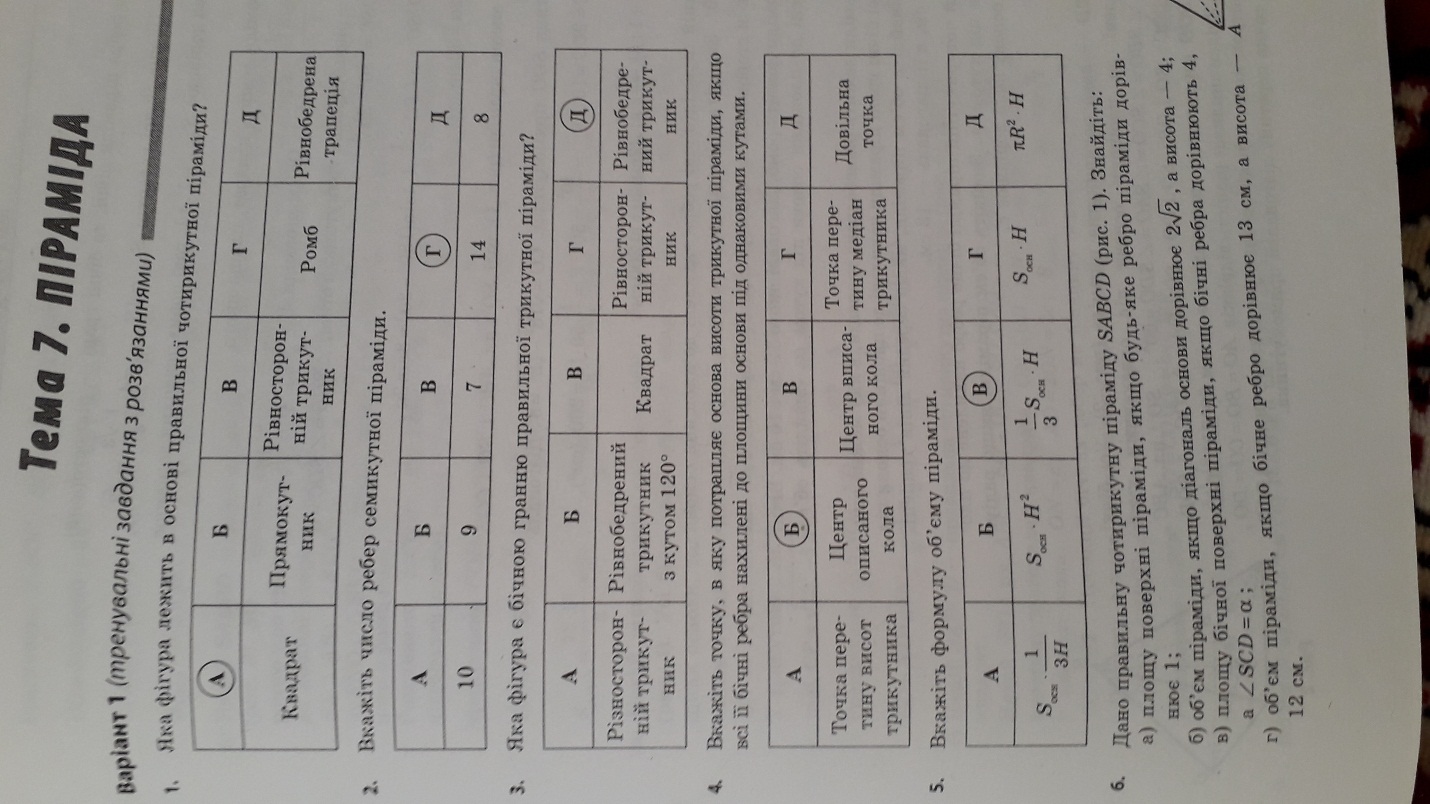 111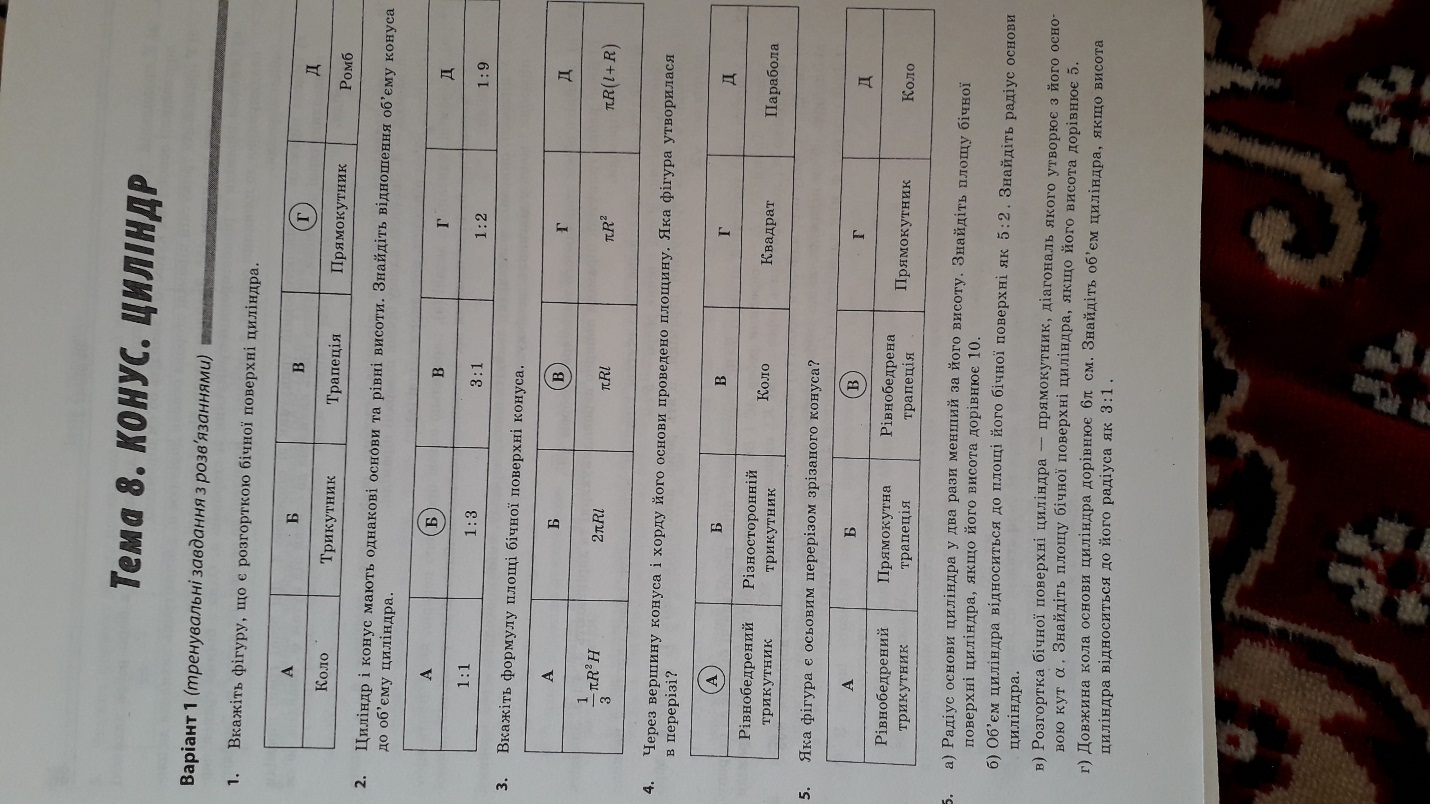 11Середній рівень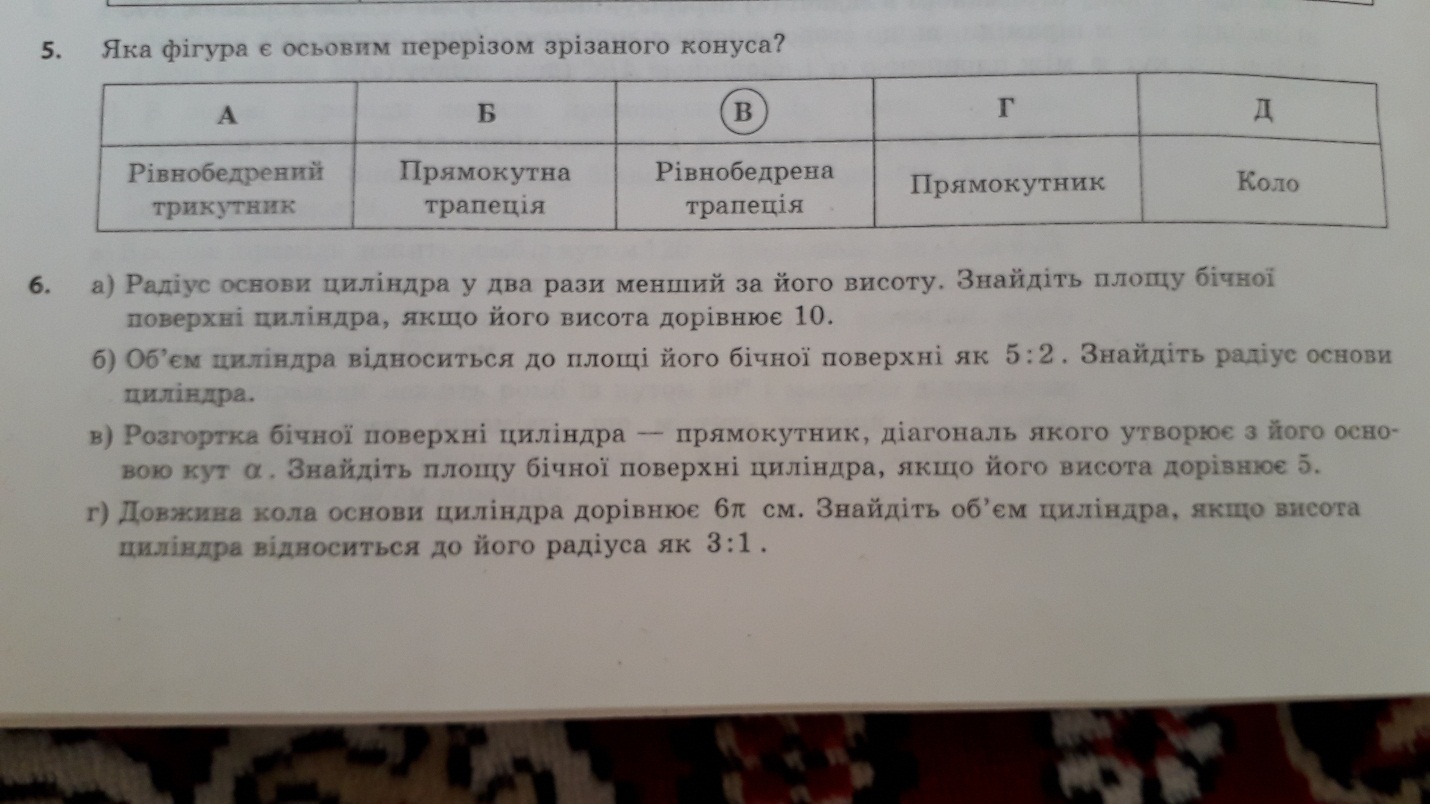 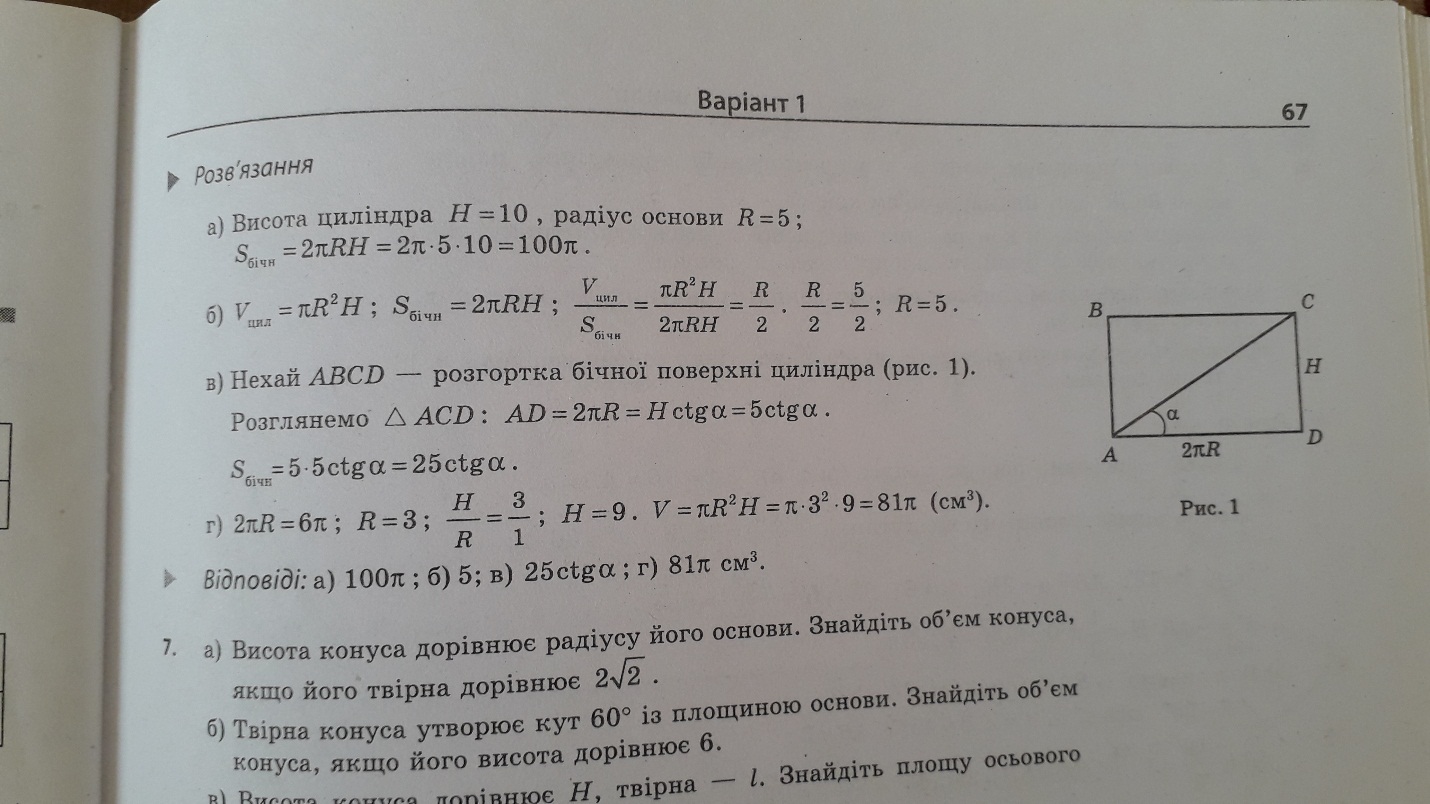 1,5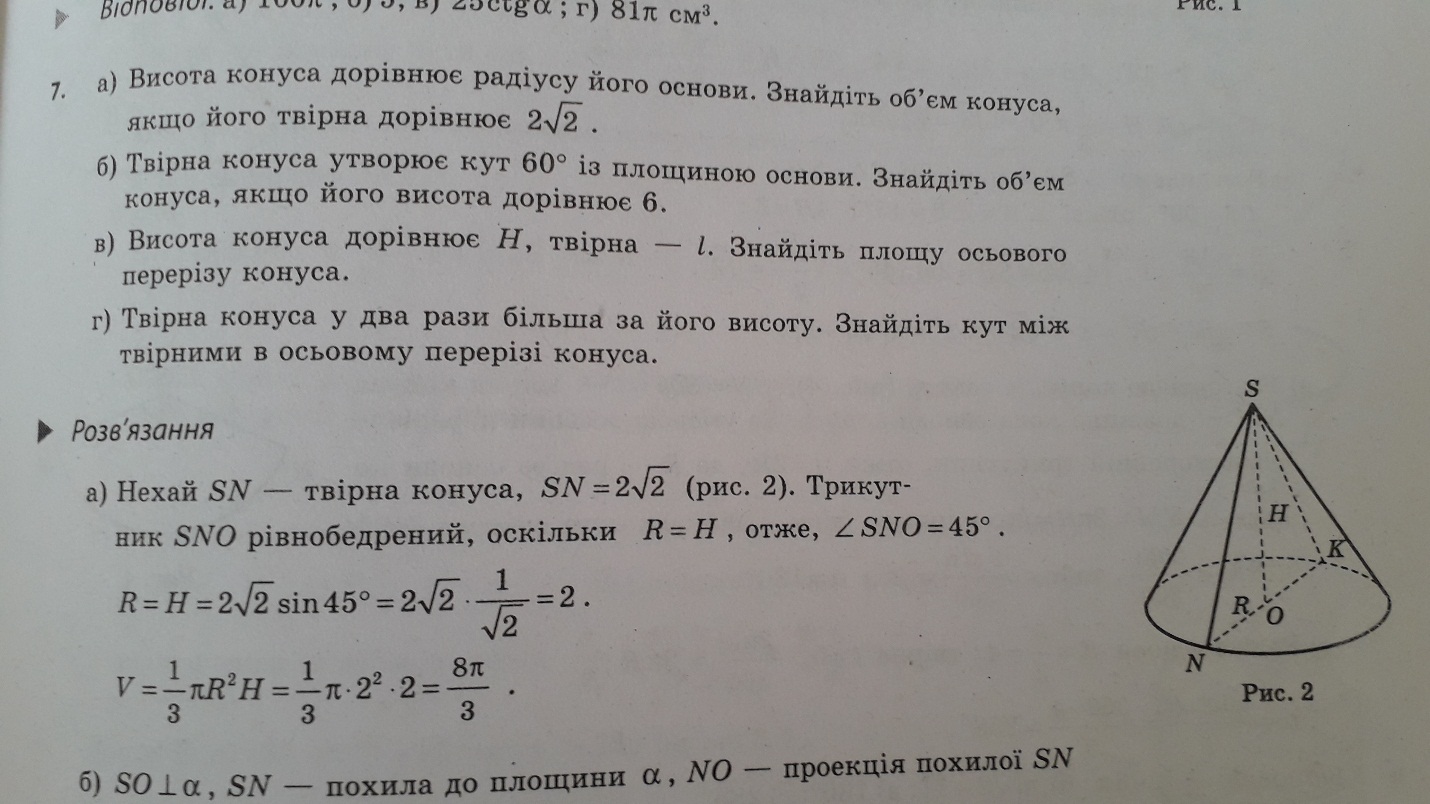 1,5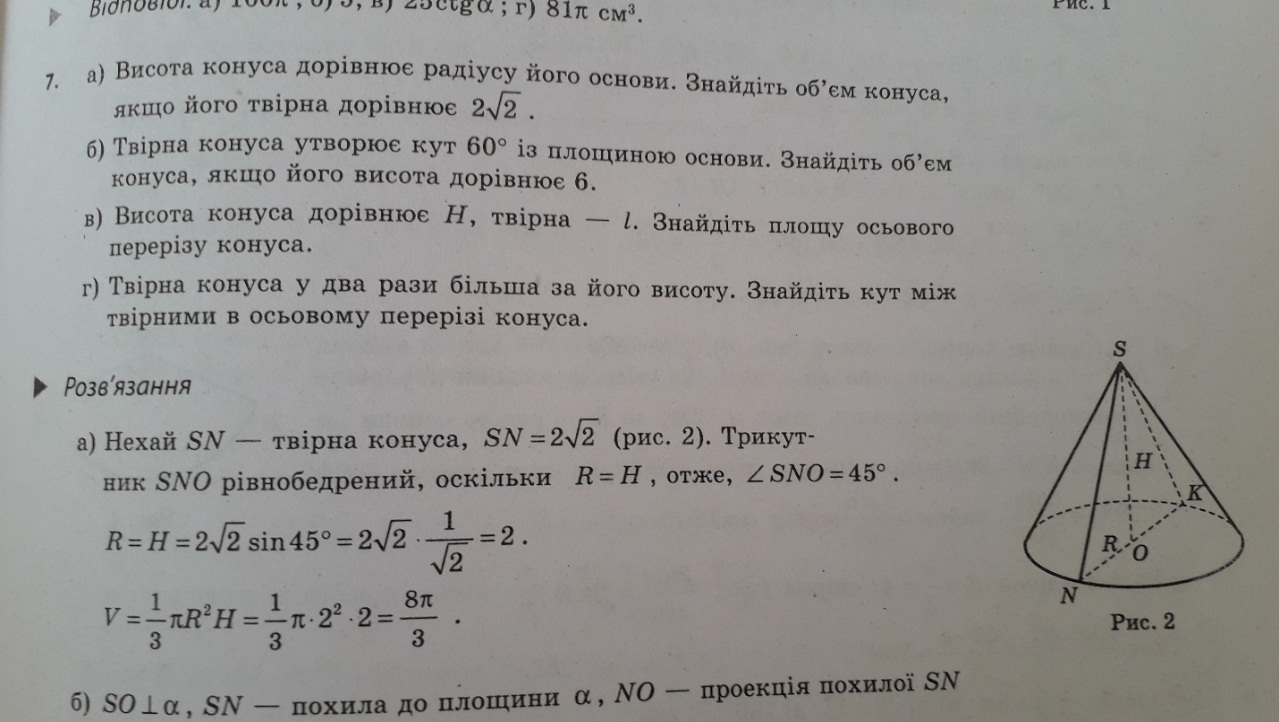 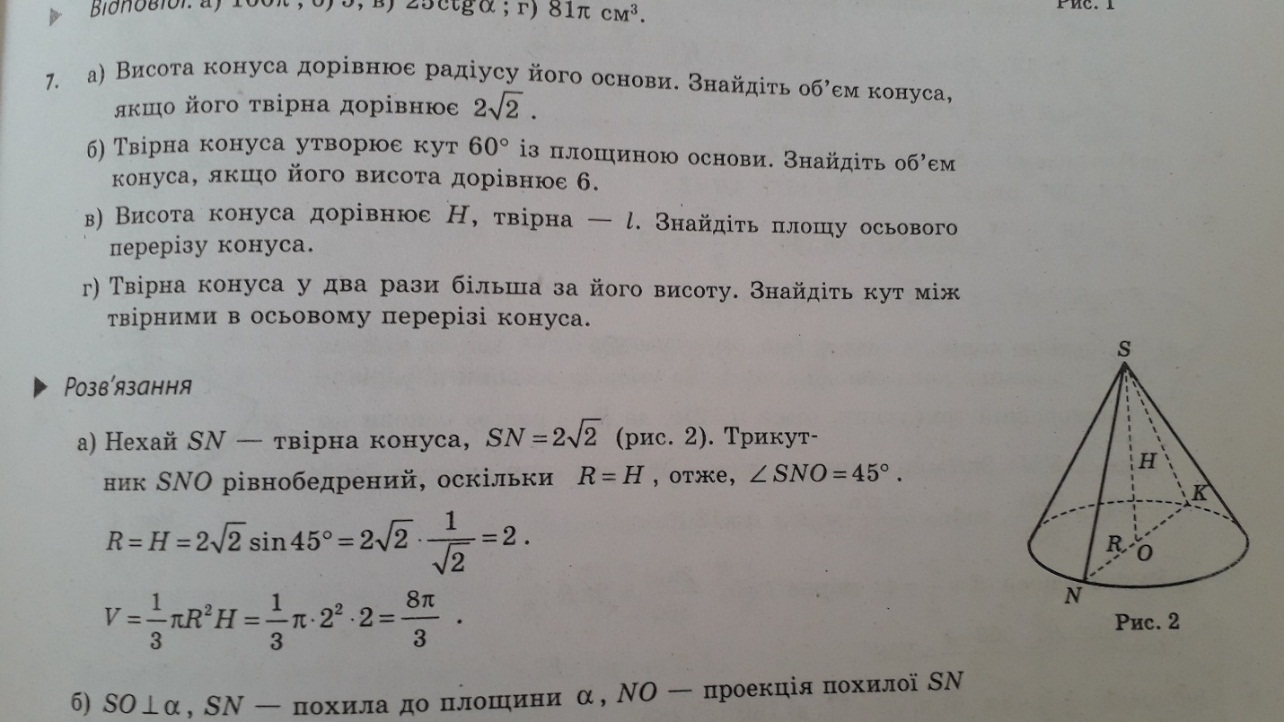 ЗавданняЗавданняЗавданняКількість балівПочатковий рівеньПочатковий рівеньПочатковий рівень1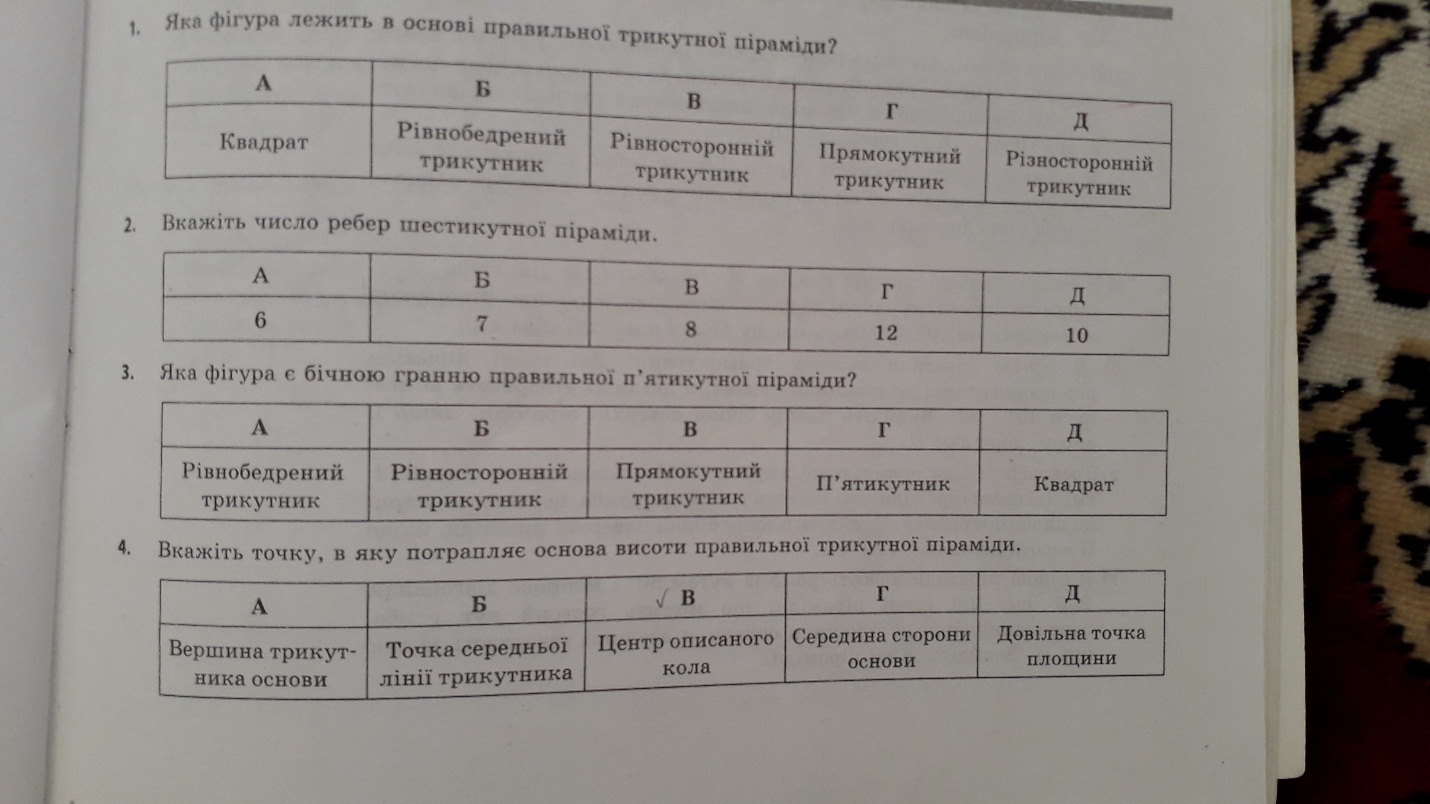 0,52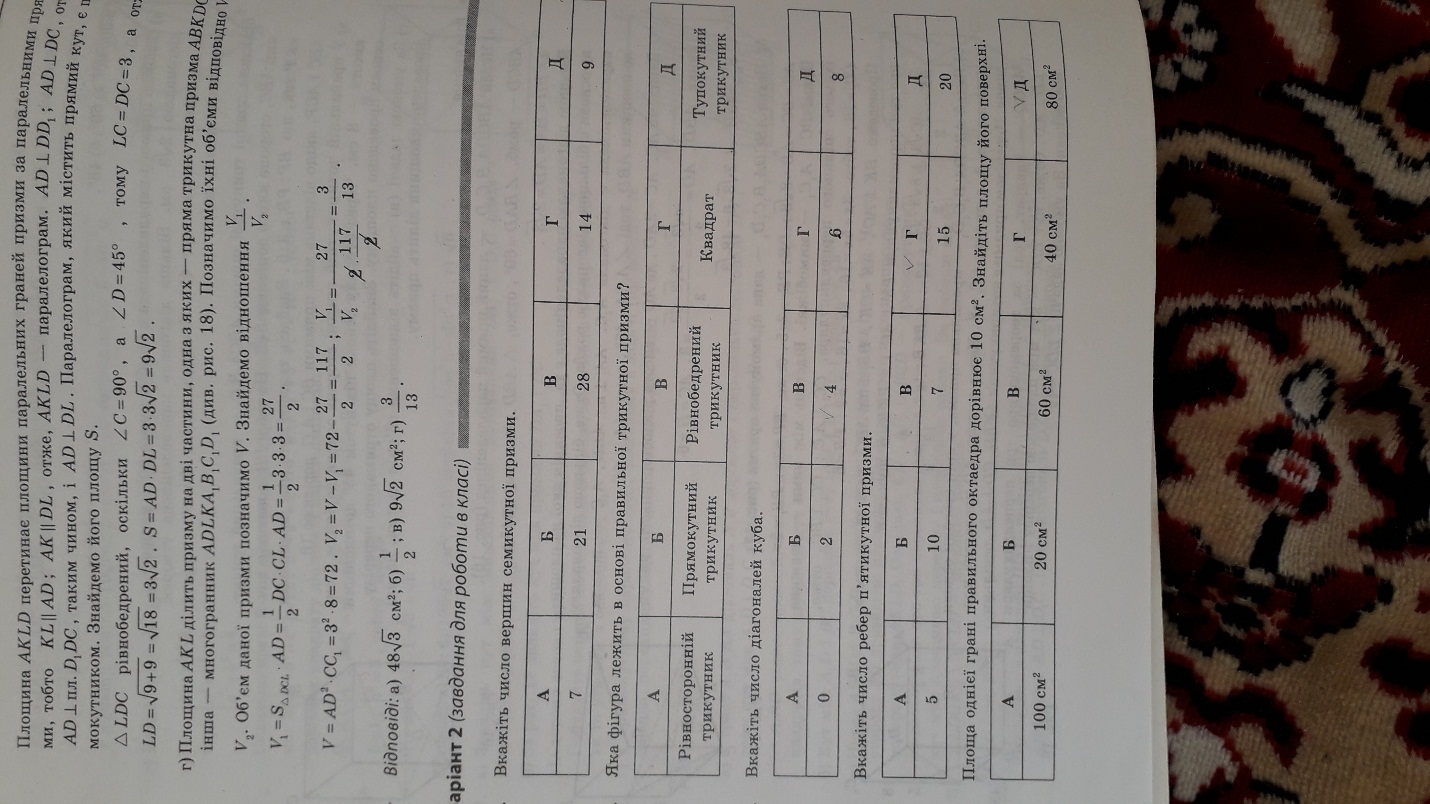 0,530,540,550,560,5Середній рівеньСередній рівеньСередній рівень77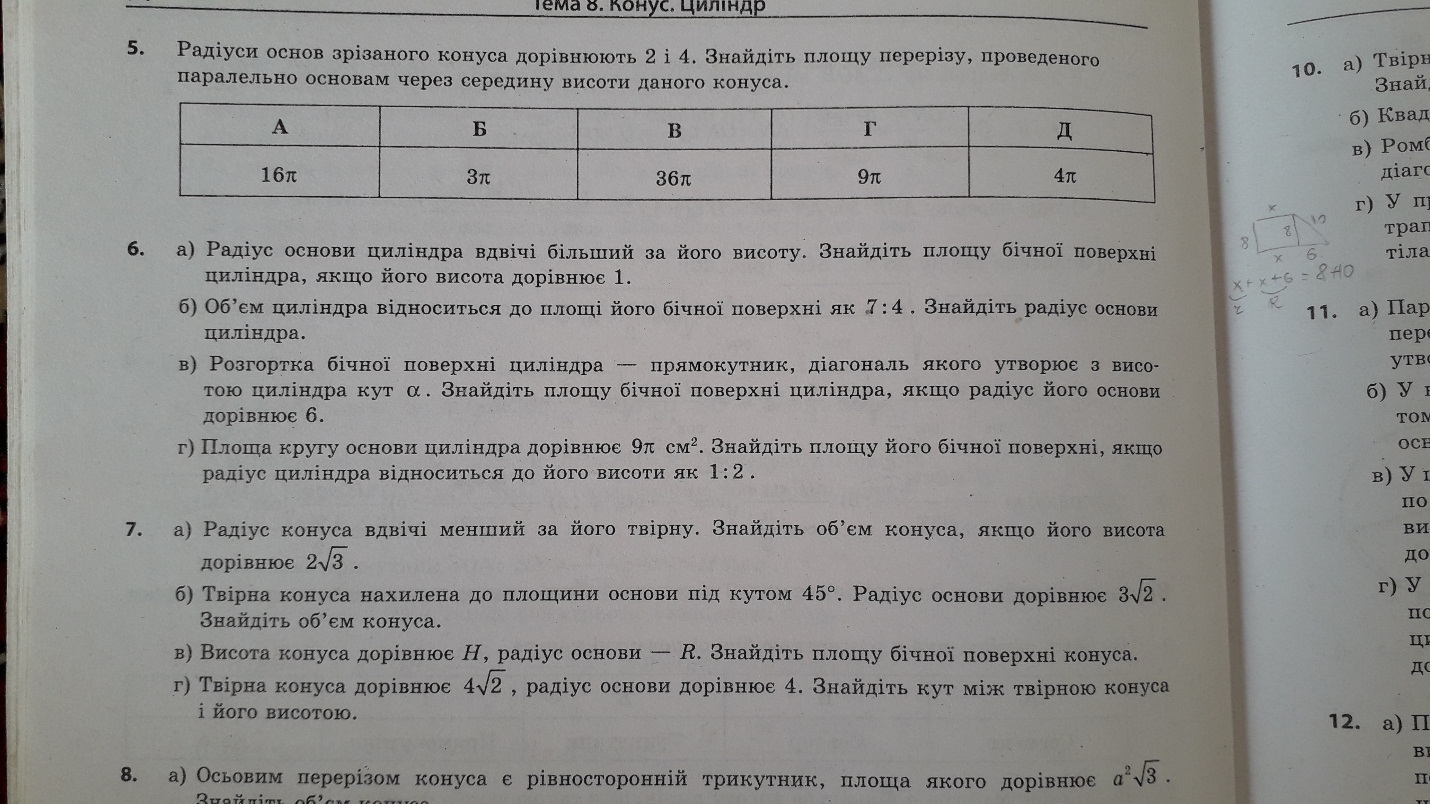 1,5881,5Достатній рівеньДостатній рівень91,5101,5